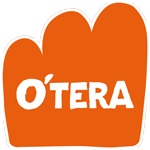  (annexes 7 à 9 ; annexes 2 et 3)Repérer les critères de choix que l’entreprise prend en compte dans sa stratégie d’implantation.Expliquer la fermeture des trois magasins dans l’Oise et la région parisienne.Identifier les effets des choix d’O’tera sur l’écosystème de son territoire, en particulier sur ces partenaires agriculteurs. Montrer que les attentes des différents acteurs locaux participent à des objectifs convergents.Annexe 2. Des agriculteurs qui basculent du refus à l’acceptation. […] Le lancement en 2006 de ce qu’on appelle alors « la Ferme du Sart » à Villeneuve d’Ascq a d’abord provoqué défiance et polémique. L’emploi du terme « ferme » suscite en effet la désapprobation de la profession agricole, avant son abandon en 2012 à des fins d’apaisement. Assimilé à la grande distribution au regard de ses origines familiales, le fondateur de l’entreprise est alors présenté comme le loup voulant entrer dans la bergerie.[…] De nombreux agriculteurs l’éconduisent [le rejettent, ndlr], parmi lesquels de hauts responsables de la Fédération régionale des syndicats d’exploitants agricoles (FRSEA).Les Organisations professionnelles agricoles (OPA) ont depuis changé d’attitude, […] ce dont atteste la signature d’une convention […] avec la Chambre régionale d’agriculture, qui cherche de nouveaux débouchés pour les agriculteurs de la région. Ceux qui sont devenus partenaires d’O’tera sont aujourd’hui considérés comme « chanceux », et suscitent parfois des jalousies. Le ralliement à O’tera d’agriculteurs auparavant opposés a eu lieu à̀ la faveur de l’ouverture du deuxième magasin, à Avelin en 2011. « Vu la poursuite de son développement mieux valait dès lors s’allier à̀ O’tera que continuer à se battre contre ! » reconnaît un cultivateur de la commune. Entre-temps O’tera a communiqué pour rassurer. « J’ai eu tort de ne pas y croire dès le début » admet une syndicaliste dont la fille a depuis intégré́ le réseau d’O’tera.Deux projets d’implantation d’O’tera ont toutefois échoué́. À Wambrechies, au nord de Lille, des agriculteurs locaux et la Confédération paysanne, ayant eu vent en 2009 du projet d’ouverture d’un magasin, ont mobilisé de nombreux opposants au concept. Réunis dans l’association « L’union fait la ferme », ils ont alors imaginé la création d’un point de vente collectif. Ce point de vente collectif intitulé « Talents de ferme » a finalement vu le jour cinq ans plus tard (2014) sur le terrain que convoitait O’tera, dont le troisième magasin a néanmoins ouvert à moins de 4 km de là, peu après. De même, l’enseigne a renoncé en mai 2012 à un projet d’implantation à Sainghin-en-Mélantois, dans le Sud-Ouest de l’agglomération, sur le site d’un vaste corps de ferme du centre-bourg. L’opposition est venue d’agriculteurs et de commerçants du village mais aussi et surtout d’habitants redoutant un accroissement du trafic routier, des problèmes de stationnement et la dégradation de la remarquable grange de cette vieille ferme. L’opposition à O’tera est moins sensible aujourd’hui, peut-être parce que le nombre des magasins crées n’est pas aussi important qu’annoncé originellement. Pour autant la Confédération paysanne (un syndicat d’agriculteurs) dénonce toujours sur le fond l’appropriation des « vrais » circuits courts (marchés, magasins de producteurs, AMAP, ventes à la ferme...) par une entreprise assimilable aux Grandes et Moyennes Surfaces. Antoine Jean, porte-parole régional de la Confédération paysanne, redoute qu’une fois mieux implanté O’tera revienne sur les bonnes conditions offertes aux producteurs régionaux pour mieux les « comprimer ». Le syndicaliste reconnaît néanmoins qu’il est difficile de trouver des agriculteurs ayant l’expérience d’O’tera et critiquant ses pratiques. Source. D’après « Innover pour nourrir la ville : comment un intermédiaire de la grande distribution renouvelle la pratique des circuits courts (O’tera dans le Nord-Pas-de-Calais) », Nicolas Rouget, Frédéric Lescureux, Sylvie Letniowska-Swiat, Guillaume Schmitt, Jacques Heude et Thomas Pfirsch, Annales de géographie 2016/6 (N°712), pages 642 à 665 https://www.cairn.info/revue-annales-de-geographie-2016-6-page-642.htm?contenu=articleAnnexe 3. L’influence d’O’tera sur le territoire : une enquête auprès des partenaires agricolesUne enquête auprès des agriculteurs partenaires d’O’tera, sur 31 fermes d’orientations, les plus diverses possibles a été réalisé en 2015. Les résultats sont présentés ci-dessous.Parmi les enquêtés agricoles vingt-deux pratiquaient déjà̀ la vente directe de leurs produits, sur leurs fermes pour la plupart […]. D’après une étude d’impact réalisée par la Chambre d’agriculture de région, « le solde de clients est positif ». Autrement dit O’tera contribue à̀ convertir des consommateurs aux circuits courts sans compromettre la vente directe des agriculteurs partenaires. […] La cohabitation est possible entre le magasin de la Ferme du Sart au concept particulier et les points de vente à la ferme, d’autant que nous sommes sur une zone fortement urbanisée, dans un contexte de développement de la demande pour des produits régionaux ».[…] O’tera apparait aux agriculteurs comme une opportunité pour s’extraire des mailles d’autres intermédiaires jugés tout-puissants et trop gourmands. Le circuit court piloté par O’tera représente, pour les agriculteurs, un moyen d’écouler de gros volumes à bon prix (exemple : 2 000 à 2 500 litres de jus de pommes par semaine à̀ 1,46 euro pièce pour un arboriculteur des Weppes).La force d’O’tera repose sur la fiabilité́ de l’organisation du travail, les quantités vendues et le niveau de la rémunération. […] Les agriculteurs enquêtés n’en finissent pas de s’étonner qu’ils puissent participer aussi librement à la détermination de leurs prix de vente à O’tera. D’ailleurs, à les écouter, ces prix ne font pas vraiment l’objet d’une négociation : « ils sont à̀ peine discutés. Ces prix, ce sont les nôtres ! ». Les prix sont définis en début de campagne, révisés chaque année et fermes. Notons que la part d’O’tera dans les chiffres d’affaires des enquêtés a tendance à̀ augmenter. […]. « O’tera m’offre un meilleur confort de vie et m’a permis d’embaucher » estime un agriculteur, tandis qu’un endivier dont l’installation aurait été permise par l’obtention de ce débouché́, évoque la cessation de sa double activité́ en signe de réussite. « Vis-à-vis des banques, ce débouché́ nous donne du crédit. Il les rassure » se réjouit un éleveur de brebis. Si O’tera peut stimuler l’augmentation des productions, elle peut aussi entrainer leur diversification. Il est courant que les agriculteurs entrent dans ce circuit avec un seul produit puis en fournissent d’autres par la suite. À son traditionnel jus de pommes, l’arboriculteur déjà̀ cité ajoute le jus pommes-cassis puis pommes-framboises et bientôt de la compote. Entre-temps, il a réinvesti 120 000 euros dans un matériel de transformation plus performant. « Je fournis ce qu’on me réclame au nom des clients » confirme un éleveur laitier toujours prompt à̀ satisfaire, en confiance, les aspirations de son client. En s’appuyant ainsi sur la réactivité́ des agriculteurs de son réseau, O’tera en profite pour se défaire de grossistes et accroître dans son offre le pourcentage de produits issus des circuits courts. Source. https://www.cairn.info/revue-annales-de-geographie-2016-6-page-642.htm?contenu=articleAnnexe 7. O’tera choisit les Weppes pour ouvrir son cinquième magasin de produits fraisAu premier coup d’œil, on dirait un site de grande consommation classique. Des chariots poussés dans de grandes allées où s’étalent des fruits, des légumes, des plats traiteurs… Mais à y regarder de plus près, tout est différent. Des pommes ? Vous n’en trouverez que quatre variétés différentes. Et bien souvent la trombine du producteur au-dessus.Car le concept d’O’tera, lancé il y a dix ans à Villeneuve-d’Ascq, c’est le circuit court. Pas tant géographiquement parlant qu’économiquement. L’idée de base est de supprimer les intermédiaires entre le producteur et le consommateur, pour rétribuer au prix le plus juste possible. Pour le dire autrement, les marges sont réduites le plus possible. Le tout uniquement dans le domaine du frais.Dix ans après sa création, l’enseigne s’apprête à ouvrir son cinquième magasin à Illies, sur la zone Big Mat. Un bâtiment de 1600 m2 devrait sortir de terre, dont 900 m2 seront dédiés à la vente. Pourquoi les Weppes ?Pour l’emplacement, surtout, au carrefour entre la RN 41 et la RN 47 menant à Lens. « Les opportunités de foncier pour des activités comme la nôtre sont rares. Et il faut un bon emplacement : comme nos taux de rentabilité sont faibles (peu de marges), il faut beaucoup de volumes », indique Frédéric Vandaele, responsable de développement à O’tera.Y a-t-il une place, alors que les petits producteurs fourmillent (déjà) dans les Weppes  ?Frédéric Vandaele assure que oui. « L’expérience d’achat, à la ferme ou à O’tera n’est pas la même. Un agriculteur n’aura pas le temps ou la capacité de faire fournir tous les produits. On est complémentaires. »Côté calendrier, l’ouverture est espérée début 2019. Des embauches sont prévues, O’tera parle de démarrer avec une vingtaine de collaborateurs. Et la société se montre optimiste : « On n’a pas vocation à faire du développement à tout va, on y va seulement quand on a le sentiment qu’on va pouvoir travailler avec succès.  » Et se fixe pour objectif que son futur site d’Illies attire entre 3 000 et 4 000 clients par semaine.Avec des producteurs des Weppes?O’tera travaille déjà, pour tous ses magasins, avec son « partenaire historique » de productions de poires et pommes, situé à Herlies. Il fournira évidemment le O’tera d’Illies. Mais d’autres (endives, pommes de terre, salades) pourraient arriver. Il y a près de 80 producteurs par magasin. « Comme la nouvelle s’est répandue, il y a déjà des agriculteurs qui nous sollicitent, affirme Frédéric Vandaele. On travaille également avec la Chambre d’agriculture. L’intérêt, pour les producteurs, c’est d’avoir des débouchés avec des volumes significatifs. »Source. La Voix du Nord, avril 2018, R. RemandeAnnexe 8. O’tera accélère le déploiement de ses magasins de circuit court en région parisienneLa chaîne de magasins de produits frais surfe sur l'évolution des modes de consommation. Elle vise les agglomérations de 100 000 habitants.Avec l'ouverture le 5 juin prochain de son 8e magasin, à Illies près de La Bassée (Nord), O’tera, chaîne de magasins de produits frais en circuit court, aura ouvert quatre sites ces dix derniers mois. L'enseigne a commencé par faire des petites surfaces, entre 850 et 950 m2, totalisant environ 400 références. Après Villeneuve-d'Ascq où est présent le fondateur, Matthieu Leclercq - fils du créateur de Décathlon -, elle a privilégié la métropole lilloise, puis Aulnoy-lez-Valenciennes. Elle est entrée l'année dernière en Ile-de-France avec deux sites (Coignières et Brétigny-sur-Orge) et le dernier, début 2019, dans l'Oise à Saint-Maximin.Le modèle est centré sur la proximité avec les producteurs locaux signalés en magasin, sans centrale d'achat. Certains viennent même y faire des animations, « ce qui peut leur amener des clients sur leur site de production », souligne Guillaume Steffe, directeur de la société, entré au capital en 2015, à hauteur de 8 % et seul co-actionnaire.O’tera s'implante sur des sites accessibles et visibles car il ne fait aucune publicité, visant les zones de 100.000 habitants à quinze minutes de route. Il a progressé de 10 % au mètre carré l'année dernière, sauf à Villeneuve-d'Ascq où il a subi la concurrence frontale de deux nouveaux Grand Frais (222 magasins en France). O’tera prévoit de passer de 40 à 50 millions d'euros de chiffre d'affaires entre 2018 et 2019. La prochaine ouverture est programmée à Amiens, en 2020. « La demande est là, car de plus en plus de consommateurs privilégient les circuits courts pour la traçabilité des produits et la juste rémunération des producteurs », ajoute Guillaume Steffe. Le rythme des ouvertures est plutôt freiné par la difficulté à trouver des emplacements.Chaque nouveau magasin - en location - représente un million d'euros d'investissement et de quinze à vingt créations de poste. Source. Les Echos, juin 2019, Nicole BuyseAnnexe 9. Pourquoi O’tera fait machine arrière.Mauvais emplacements, absence de promotions et déficit d’adhésion au concept sont les principales raisons des fermetures, mi-novembre, de trois O’tera. Mais les quatre magasins historiques du réseau de produits frais en circuits courts, dans le Nord, continuent eux de progresser. C’est une déconvenue d’autant plus forte pour l’enseigne O’tera qu’elle ne l’avait pas du tout prévue. « Le 16 novembre, nous avons fermé nos magasins de Brétigny-sur-Orge, Coignières et Saint-Maximin. Nous avons mis en place un PSE (Plan de Sauvegarde pour l’Emploi) pour les 40 salariés en CDI qui y travaillaient, avec l’accompagnement du cabinet de RH Menway. Nous leur avons proposé d’intégrer nos cinq magasins du Nord de la France mais, pour l’instant, tous préfèrent rester dans le Grand Paris qui, heureusement, propose beaucoup plus d’opportunités d’embauche que d’autres bassins d’emploi. Par ailleurs, nous avons prévenu, dès la mi-octobre, tous les producteurs concernés et les aidons activement à trouver de nouveaux débouchés, notamment pour les plus petits d’entre eux », souligne Guillaume Steffe, directeur général et co-actionnaire (il détient 8 % du capital) avec le fondateur, Matthieu Leclercq, de la chaîne O’tera.Pour les deux dirigeants, il a fallu se rendre à l’évidence. Ouverts en septembre 2018 pour les deux premiers, basés en Île-de-France, et en janvier 2019 pour celui de l’Oise, ces trois magasins n’ont jamais atteint une activité suffisante. Pire, tous les trois se situaient nettement en dessous des objectifs les moins-disant de l’enseigne, alors même qu’elle prévoyait une croissance de 20 % de son chiffre d’affaires consolidé cette année !« À Coignières et à Saint-Maximin, nous étions à un peu moins de 50 % de nos prévisionnels les plus bas, et même à 70 % en ce qui concerne le premier. Quant à celui de Brétigny, son chiffre d’affaires se situait à 30-40 % en dessous de nos objectifs. Ce qui a entraîné des pertes d’exploitation et de trésorerie qui risquaient de menacer le réseau tout entier. Notre expérience sur la montée en charge pour chaque nouvelle ouverture a abouti à la conclusion que la pente était trop difficile à grimper et la situation impossible à redresser suffisamment rapidement pour préserver nos cinq magasins nordistes », reconnaît Guillaume Steffe. De fait, malgré l’allocation exceptionnelle de budgets de communication de lancement trois à cinq fois supérieurs à ceux consacrés à la saison la plus forte en termes de ventes (printemps et été 2019), ces trois magasins ne sont pas parvenus à inverser la tendance avec des chiffres d’affaires inférieurs à 2 millions d’euros à Coignières et à Saint-Maximin, et de 3 millions d’euros à Brétigny-sur-Orge. À comparer aux 6 à 8 millions réalisés par les trois magasins historiques du réseau de taille comparable (800 à 950 m2) ; le tout premier, ouvert à Villeneuve-d’Ascq en 2006 sur 1400 m², enregistrant à lui seul environ 18 millions d’euros.Pour quelles raisons ce concept très tendance, qui propose des produits frais en circuits courts dans une ambiance halle de marché, ayant fait ses preuves depuis treize ans dans le Nord de la France et ailleurs, essuie-t-il un tel échec en région parisienne ? « Nous sommes allés trop vite en termes d’expansion et avons commis plusieurs erreurs. Plus que la localisation régionale, c’est surtout une question de qualité d’emplacement qui a fait défaut. Nous n’aurions pas dû nous implanter trois fois dans des zones commerciales », avoue Guillaume Steffe. « Les clients de ces zones ont l’habitude de venir y chercher des premiers prix et des promotions, tracts en main, ce qu’O’tera ne propose pas, même si son offre qualitative, provenant essentiellement du circuit court et de producteurs locaux, affiche une transparence sur la construction du prix de vente – la marge brute de 22 % sur le chiffre d’affaires sorties de caisses est clairement affichée en magasin – et un rapport qualité/prix plutôt compétitif. »« Enfin, sur ces zones commerciales, on a constaté un déficit d’adhésion au concept avec des clients beaucoup moins sensibles et en prise avec des producteurs locaux qu’ils ne connaissent pas », poursuit-il. À noter d’ailleurs que le magasin de Brétigny-sur-Orge s’en est moins mal tiré que les deux autres, car les producteurs qui le fournissaient étaient plus proches du point de vente et mieux identifiés.Après avoir essayé de corriger le tir au printemps et durant l’été 2019, O’tera a donc décidé de renoncer dès septembre pour stopper au plus vite les frais. « Nous souhaitons préserver notre activité qui fonctionne très bien dans la métropole lilloise et à Valenciennes, ainsi que les 120 emplois concernés », indique Guillaume Steffe. Bénéficiaire depuis au moins quatre ans, l’enseigne continue de voir progresser de 5 à 8 % les ventes de ses magasins d’Avelin, de Saint-André-lez-Lille et d’Aulnoye-lez-Valenciennes. En sachant que celui de Villeneuve-d’Ascq verra les siennes fléchir de 1,5 % cette année. Après treize ans d’activité, il a atteint son maximum.L’ouverture, en juin, d’un O’tera à Illies (20 km au sud-ouest de Lille) est conforme aux objectifs de l’enseigne. « Sur une zone de chalandise primaire de seulement 80 000 habitants, les clients répondent présents et sont séduits par notre offre de produits de maraîchage provenant intégralement de producteurs situés à moins de sept km du magasin », confirme Guillaume Steffe. Si l’exercice 2020 s’annonce d’ores et déjà en repli et sans doute déficitaire, le temps de compenser ces trois fermetures, O’tera continue de préparer une nouvelle implantation prévue en fin d’année à Dury (au sud d’Amiens). « Ce magasin disposera de 900 m² de surface de vente mais, aussi et surtout, de deux hectares de maraîchage confiés à de jeunes exploitants », conclut le dirigeant. Un modèle éprouvé avec succès à Villeneuve-d’Ascq.Des ouvertures peu profitables.Le doublement du parc en deux ans n’a entraîné qu’une hausse de 27,8 % du chiffre d’affaires.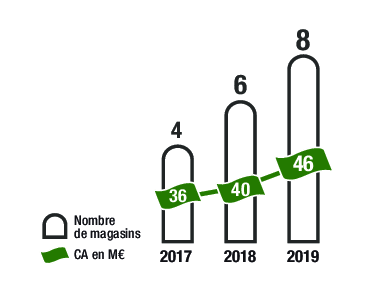 Trois magasins fermés…Brétigny-sur-Orge (Essonne), ouvert le 7 septembre 2018 sur 930 m2Coignières (Yvelines), ouvert le 15 septembre 2018 sur 950 m2Saint-Maximin (Oise), ouvert le 23 janvier 2019 sur 900 m2… Mais un réseau historique qui se développe5 magasins en activité dans le Nord, à Villeneuve-d’Ascq (1 400 m2, ouvert en 2006), Avelin (900 m2, 2011), Saint-André-lez-Lille (850 m2, 2014), Aulnoye-lez-Valenciennes (760 m2, 2015) et Illies (900 m2, 2019)Une ouverture prévue fin 2020 à Dury (Somme).Source. LSA, F. Lecocq, novembre 2019